ANEXO V – EDITAL 001/2021FORMULÁRIO PARA INTERPOSIÇÃO DE RECURSOAo Sr. Presidente da Comissão Eleitoral (Consulta para escolha de Diretor(a) e Vice- Diretor(a) do Campus Senador Helvídio Nunes de Barros (UFPI/CSHNB) para o quadriênio 2021- 2025)Senhor Presidente,Vimos, por meio deste, requerer junto à Comissão Eleitoral responsável pelos trabalhos de realização da Consulta para escolha de Diretor (a) e Vice-Diretor (a) do Campus Senador Helvídio Nunes de Barros (UFPI/CSHNB) para o quadriênio 2021-2025, constituída pela Resolução nº 035/2020, de 20 de outubro de 2020, do Conselho Universitário, interposição de Recurso referente a:FUNDAMENTOS DE FATO E DE DIREITO:____________________________________________________________________________________________________________________________________________________________________Picos (PI), _____ de ______________ de 2021.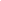 Nome e Qualificação do (a) Interessado (a)(    )Inscrição da Chapa para Diretor (a) e Vice-Diretor (a) do Campus Senador Helvídio Nunes de Barros (UFPI/CSHNB) para o quadriênio 2021- 2025;(    )Lista de votantes;(    )Resultado da Consulta para escolha de Diretor (a) e Vice-Diretor (a) do Campus Senador Helvídio Nunes de Barros (UFPI/CSHNB) para o quadriênio 2021- 2025;(    )Outros (Especificar).